宗教場所防疫計畫審核表宗教場所防疫計畫（範本）宗教團體名稱：場所名稱及地址：宗教團體圖記：（用印）負責人：聯絡人及電話：附件1本○○○（團體名稱）○○○（場所名稱）內部人員共○○人，名冊及分工如下：附件2宗教場所建築物平面圖或繪製圖（須標註樓地板面積及空間配置）一、本宗教場所面積約為○○○㎡（如附圖建築物平面圖或繪製圖），可提供民眾站立之面積約為○○○㎡（扣除如神桌、柱、櫃等設備後），最高容留人數為○○人（算式為可提供民眾站立之面積÷2.25，但即使可用面積逾225㎡，最高容留人數也只能到99人。）（面積單位換算1㎡＝0.3025坪；1坪＝3.3058㎡）。二、本場所建築物平面圖如下：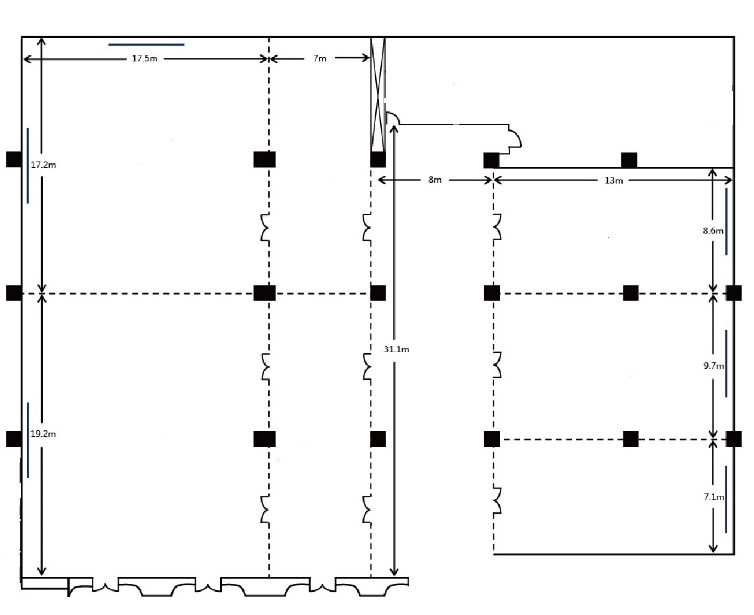 附件3宗教場所內部人員健康監測措施及監測異常時之處理機制一、指派○○○、○○○負責執行內部人員健康監測，每日○次，量測溫度紀錄，並留存14日以上。二、若出現發燒（額溫≥37.5℃；耳溫≥38℃）、呼吸道症狀、嗅覺味覺異常或不明原因腹瀉等疑似COVID-19症狀、類流感症狀，或最近14日曾接觸或疑似接觸確診者，由○○○儘速安排就醫接受評估及處置。三、經就醫評估接受COVID-19相關採檢者，應落實「COVID-19(武漢肺炎)社區監測通報採檢及個案處理流程採檢後應注意事項」相關規定，於離開採檢醫療院所後應留在家中，不可外出，等待檢驗結果(若為居住於宗教場所內者，應安排一人一室居住)：（一）於未使用退燒藥之情況下，退燒超過24小時且相關症狀（如：咳嗽、呼吸急促）緩解後，且檢驗結果為陰性，始可返回上班。（二）如檢驗結果為陽性，須於家中不得離開，等候公衛人員通知，一人一室，避免與其他同住者接觸或共用衛浴設備，務必佩戴口罩和注意手部衛生，若有就醫需求，禁止搭乘大眾運輸工具前往。附件4宗教場所內部人員衛生防護措施一、隨時檢查場所內所有人員○○人應佩戴口罩。從事服務或引導民眾之人員○○人，另佩戴面罩。二、拋棄式口罩不重複使用，於每次使用後或有明顯髒污時妥善丟棄。三、注意手部衛生，觸摸前後祭品前後隨時酒精消毒或以肥皂洗手，並視需要佩戴手套。四、場所內提供充足的清潔及消毒用品(酒精、洗手液等)，並於每半日檢查用品是否充足。五、安裝「臺灣社交距離App」。附件5宗教場所環境清潔消毒措施一、由專責清潔人員○○○、○○○每○小時使用○○○（清潔消毒方法）清潔○○○○（場所、設備及用具範圍），另針對場所內電梯內外按鍵處每○小時加強衛生清潔及消毒。以上皆須填寫於場所清潔紀錄表。二、由專責清潔人員○○○、○○○每○小時使用○○○（清潔消毒方法），加強衛生清潔及消毒提供民眾使用之廁所環境及水龍頭開關、馬桶沖水開關、洗手乳壓取處、廁所門把等頻繁接觸位置。附件6開放民眾入內之防疫配套措施一、落實防疫措施（一）實施實聯制方式：○○○○○○○○○○○（如入口處設置1922簡訊實聯制QRCode或資料填寫處，應附整備完成之佐證照片），實聯制紀錄應保存28日。（二）要求民眾進入期間應全程佩戴口罩，禁止飲食，並由○○○、○○○負責維持民眾入內秩序相關事宜。（三）入口處由○○○、○○○負責民眾體溫量測及人數管控事宜，並提供酒精、乾洗手液或洗手設備。若有發燒超過攝氏37.5度以上或有上呼吸道症狀之民眾，禁止進入。（四）妥善規劃民眾進出及參拜動線或標示出站立位置點（應附整備完成之佐證照片），並引導入內民眾保持前後左右1.5公尺之社交距離。（五）為保持社交距離，避免人潮擁擠或群聚，實施人流總量管制措施(含內部人員及民眾)，入場之民眾達可容留人數上限時，暫停民眾進入，並引導民眾於宗教場所外排隊等候入場，並注意等候民眾之前後左右社交距離及交通安全。（六）本宗教場所舉辦○○○（應為例常性、固定性及靜態性的小型宗教儀式，並符合該場所可容留人數），參與人員採梅花座並固定座位（應附整備完成之佐證照片）。（七）民眾不配合者，應禁止其進入，並報警依法告發。二、其他應注意事項（一）不提供筊杯及籤筒供民眾使用。（二）民眾未依前開防疫規定者，宗教團體應禁止其進入，強行進入或勸導不改善者，應即報請警察或衛生單位告發處罰。（三）其他防疫措施：（本項可由團體視實際狀況增加填列，無者，可自行刪除。）附件7宗教場所出現確診者應變措施獲悉○○○（團體名稱）○○○（場所名稱）內部人員確診，或○○○（場所名稱）為確診者足跡所涉地點時，配合衛生主管機關之疫情調查，並落實以下措施：一、場所立即暫停開放、通報宗教主管機關，並進行環境全面清潔消毒，俟各地方政府指揮中心同意後，方可重新開放。二、實聯制紀錄及內部人員名冊提供衛生主管機關，以利疫調及匡列。三、就現有已知之資訊(如確診病例之工作範圍或時間等)，立即通知與確診者可能有接觸者暫停進入宗教場所(連繫時請注意確診病例之隱私)，在家暫勿外出，等待衛生單位之疫調或聯繫。四、確診者足跡所涉之宗教場所，若屬多人共同居住、生活之宗教團體，共同生活之人員應暫勿外出，依當地衛生主管機關指示安排後續疫調、採檢、隔離等相關事宜。五、增加宗教場所之環境清潔消毒作業頻率，至少為1日2次(含)以上，至最後一名確定病例離開該場所後次日起14日止。六、加強內部人員健康監測，至最後一名確定病例離開該場所後次日起14日止。監測期間內有出現相關疑似症狀，應主動向衛生主管機關之聯繫窗口進行通報。七、確實配合衛生、民政主管機關指示事項。宗教團體名稱：宗教團體名稱：宗教團體名稱：宗教團體名稱：宗教團體名稱：宗教團體名稱：宗教團體名稱：宗教團體名稱：場所名稱及地址：場所名稱及地址：場所名稱及地址：場所名稱及地址：場所名稱及地址：場所名稱及地址：場所名稱及地址：場所名稱及地址：負責人：負責人：負責人：負責人：負責人：負責人：負責人：負責人：聯絡人及電話：聯絡人及電話：聯絡人及電話：聯絡人及電話：聯絡人及電話：聯絡人及電話：聯絡人及電話：聯絡人及電話：項次防疫配套措施防疫配套措施防疫配套措施防疫配套措施防疫配套措施防疫配套措施公所初審結果一宗教場所內部人員名冊（附件1）宗教場所內部人員名冊（附件1）宗教場所內部人員名冊（附件1）宗教場所內部人員名冊（附件1）宗教場所內部人員名冊（附件1）宗教場所內部人員名冊（附件1）□符合□不符合二宗教場所內部人員健康監測措施及監測異常時之處理機制（附件2）宗教場所內部人員健康監測措施及監測異常時之處理機制（附件2）宗教場所內部人員健康監測措施及監測異常時之處理機制（附件2）宗教場所內部人員健康監測措施及監測異常時之處理機制（附件2）宗教場所內部人員健康監測措施及監測異常時之處理機制（附件2）宗教場所內部人員健康監測措施及監測異常時之處理機制（附件2）□符合□不符合三宗教場所內部人員衛生防護措施（附件3）宗教場所內部人員衛生防護措施（附件3）宗教場所內部人員衛生防護措施（附件3）宗教場所內部人員衛生防護措施（附件3）宗教場所內部人員衛生防護措施（附件3）宗教場所內部人員衛生防護措施（附件3）□符合□不符合四宗教場所環境清潔消毒措施（附件4）宗教場所環境清潔消毒措施（附件4）宗教場所環境清潔消毒措施（附件4）宗教場所環境清潔消毒措施（附件4）宗教場所環境清潔消毒措施（附件4）宗教場所環境清潔消毒措施（附件4）□符合□不符合五開放民眾入內之防疫配套措施（附件5）開放民眾入內之防疫配套措施（附件5）開放民眾入內之防疫配套措施（附件5）開放民眾入內之防疫配套措施（附件5）開放民眾入內之防疫配套措施（附件5）開放民眾入內之防疫配套措施（附件5）□符合□不符合六內部人員可能確診或發現宗教場所係為確診者足跡所至之應變措施（附件6）內部人員可能確診或發現宗教場所係為確診者足跡所至之應變措施（附件6）內部人員可能確診或發現宗教場所係為確診者足跡所至之應變措施（附件6）內部人員可能確診或發現宗教場所係為確診者足跡所至之應變措施（附件6）內部人員可能確診或發現宗教場所係為確診者足跡所至之應變措施（附件6）內部人員可能確診或發現宗教場所係為確診者足跡所至之應變措施（附件6）□符合□不符合公所審核意見公所審核意見公所審核意見公所審核意見公所審核意見公所審核意見公所審核意見公所審核意見備註:請公所初審並填具審核意見(防疫計畫書內容是否符合內政部規定並是否同意寺廟計畫書)，經機關首長核章後，再函報本府審核備註:請公所初審並填具審核意見(防疫計畫書內容是否符合內政部規定並是否同意寺廟計畫書)，經機關首長核章後，再函報本府審核備註:請公所初審並填具審核意見(防疫計畫書內容是否符合內政部規定並是否同意寺廟計畫書)，經機關首長核章後，再函報本府審核備註:請公所初審並填具審核意見(防疫計畫書內容是否符合內政部規定並是否同意寺廟計畫書)，經機關首長核章後，再函報本府審核備註:請公所初審並填具審核意見(防疫計畫書內容是否符合內政部規定並是否同意寺廟計畫書)，經機關首長核章後，再函報本府審核備註:請公所初審並填具審核意見(防疫計畫書內容是否符合內政部規定並是否同意寺廟計畫書)，經機關首長核章後，再函報本府審核備註:請公所初審並填具審核意見(防疫計畫書內容是否符合內政部規定並是否同意寺廟計畫書)，經機關首長核章後，再函報本府審核備註:請公所初審並填具審核意見(防疫計畫書內容是否符合內政部規定並是否同意寺廟計畫書)，經機關首長核章後，再函報本府審核承辦人承辦人單位主管機關首長縣府複審意見縣府複審意見縣府複審意見縣府複審意見縣府複審意見縣府複審意見縣府複審意見縣府複審意見承辦人承辦人科長處長項次防疫配套措施自我查檢結果一宗教場所內部人員名冊（附件1）□是□否二宗教場所建築物平面圖或繪製圖（須標註樓地板面積及空間配置）（附件2）□是□否三宗教場所內部人員健康監測措施及監測異常時之處理機制（附件3）□是□否四宗教場所內部人員衛生防護措施（附件4）□是□否五宗教場所環境清潔消毒措施（附件5）□是□否六開放民眾入內之防疫配套措施（附件6）□是□否七內部人員可能確診或發現宗教場所係為確診者足跡所至之應變措施（附件7）□是□否序號姓名聯絡電話工作內容備註1○○○負責宗教場所內部人員健康監測內部健康2○○○負責入口處民眾體溫量測及人數管控工作入口管控3○○○負責入口處民眾體溫量測及人數管控工作入口管控4○○○負責宗教場所秩序維持工作秩序維護5○○○負責宗教場所秩序維持工作秩序維護6○○○負責宗教場所環境清潔消毒工作環境清潔7○○○負責宗教場所環境清潔消毒工作環境清潔8○○○負責宗教場所行政事務工作行政事務9○○○負責宗教場所行政事務工作行政事務10○○○負責宗教場所行政事務工作行政事務